Conference Agenda  *Subject to change 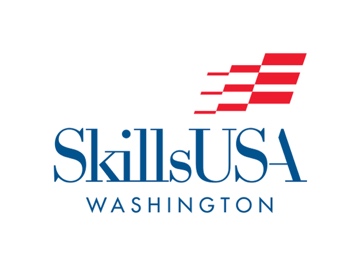 THURSDAY, APRIL 13Hotel Murano 12 p.m. – 3 p.m.        Chapter Registration (Adam Scroggins/ Regional Coordinators) .......................................................................................Murano Rotunda 12:30 p.m.	SkillsUSA Store Grand Opening (Brooke Schimmel) (Closes at 6:45 p.m)……………………………………………………..………... Murano Rotunda  3 p.m. 		Hotel Check-in Begins ........................................................................................................................................... Hotel Murano/La Quinta5 p.m.		Opening Session, Doors open at 4:30 p.m…………………………..………………………………..………………………..…. Murano Pavilion Main Stage 6:30 p.m. - 8:30 p.m.	Dinner option: Food trucks *available in upper parking lot – Bring your pre -order tickets if you purchased		Fat Zach’s Pizza - $18/ student one 10” pizza and drink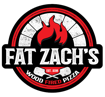   The Corndoggery - $18/ student –1 corn dog, chips and drink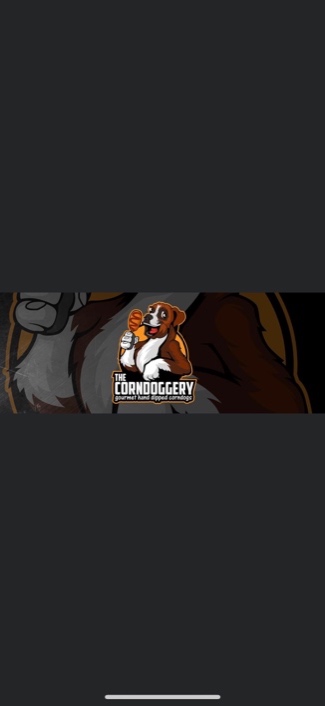 7 p.m – 7:30 p.m	Quiz Bowl and Health Knowledge bowl registration/briefing……………………………………………………..…………………….Murano Pavilion C/F7:30 p.m.		Quiz Bowl Competition Begins……………………………………………………………………………..…........................................ Murano Venice 3/4Conference registration for participants must be completed prior to competingHealth knowledge Bowl Career Competitions Begin……………………………………………………………..………………………… Murano Venice 3/4Conference registration for participants must be completed prior to competing11 p.m.		Curfew for all participants.................................................................................................................................... Hotel Murano/ La Quinta*Hall Duty  - Instructors please ensure your student rooms are managedFRIDAY, APRIL 14Clover Park Technical College | Hotel Murano | Carpenters Union Training Center
6 a.m.		Competitor Breakfast Hot “Grab and Go” …………………………………………………………………….…………………..…................ Murano Lobby6 a.m.		Competitor Breakfast in lobby…………………………………………………………………………………………………………………….………….La Quinta 9 a.m.		Exhibitor Set up…………………………………….………………………………….……………………………………………… Clover Park Technical College  6:45 a.m		Busses to be loaded with technical competitors with equipment first *		*If Carpentry student watch for your personal bus route once you arrive at CPTC7 a.m.		Busses to technical contests………………………………………………………………..…………………………..Depart respective hotel lobby front doors7:30 a.m – 8 a.m	Career Competition Orientations on site at contest site. Reference Conference map on mobile app7:30 – 1 p.m 	Waffle Pops/Coffee option….………………………………………………………………………………………………………………CPTC McGavick Entrance  The Village Perk 	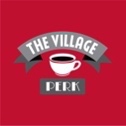 8 a.m. – 1 p.m.	Technical Contests………………………………………………………………….……………..……………..……………..Reference Website and mobile app 9 a.m		Busses for Leadership competitors begins.………………………………………………………………………….………………..………….……….Hotel lobby 10 a.m. – 4 p.m.	Exhibitor event *Bingo card redeemable for discount at store….…..…………………………………………..…………………..…Clover Park McGavick	Technical Competitors: Lunch for pick up upon completion of technical competition at contest siteLeadership Competitors: Lunch for pick up upon arrival at Clover Park Technical College, McGavick Center12 p.m – 1 p.m.	Set up for Leadership contestants: Chapter Display, Promotional Bulletin Board & Notebooks12 p.m – 1 p.m	Leadership Judges lunches for pick up ………………………………………………………..………...…………….CPTC McGavick Center main entrance1 p.m – 5 p.m	WORKSHOP SERIES	How to effectively run a regional contest – Adam Scroggins, Board President……………………………………………………..Reference Mobile App Road to NLSC 2023 in Atlanta – Grace Smith, National HS President…………………………………………….………………….Reference Mobile App		Future jobs at Boeing – Boeing……………………………………………………………………………………………………………….Reference Mobile App  		SkillsUSA Knowledge - Brooke Schimmel, Alumni……….……………………………………………………………………….………Reference Mobile App 		How to access Union Apprenticeships after High School - Meg Kilmer, Pacific Northwest Carpenters Institute……………Reference Mobile App2 p.m – 6 p.m.	Leadership Contests ………………………………………………………………………………………………………………………………..………CPTC Campus      *Reference WA Mobile App for conference map  	3 p.m – 4 p.m	State Officer Candidate interviews, Brooke Schimmel, Grace Smith, Ashley Christman……………………………….……………………………CPTC 4 p.m. 		Busses begin return rotation to Hotel Murano				*Final bus to depart CPTC at 6:30 p.m.5 p.m – 6 p.m 	Delegate Session …………………...………………………………………………………………..………………………………….…………………………... CPTC 6:30 p.m.		Final Busses Return to Murano at 6:30pm. *Final busses reserved for Voting Delegates, State Officer Candidates and Conference Staff4 p.m – 8 p.m	Dinner options in upper lotQuick Dinner break –Food trucks available in upper lot Hotel MuranoFat Zach’s Pizza - $18/ student one 10” pizza and drink  The Corndoggery - $18/ student –1 corn dog, chips and drink 8 p.m – 9:30 p.m.		ENTERTAINMENT: Brian Imbus – MIND FREAK………………………………………………………………..…..….Hotel Murano Pavilion main stage			*Doors open at 7:30, close at 7:50. Please No late entrance9: 45 p.m – 10:15 p.m	Digital Cinema Viewing Party……………………………………………………………………………………...…….Hotel Murano Pavilion main stage9:45 p.m			Busses begin to return to La Quinta. Final bus to depart at 10:3011 p.m 			Curfew*Hall Duty  - Instructors please ensure your student rooms are managedSATURDAY, APRIL 15Hotel Murano7 a.m. – 8:45 a.m.		Advisor meeting w/ breakfast | Regional meetings………………………………………………………..……………...Pavilion Main Stage7 a.m. – 1 p.m		Latte and Breakfast truck open…………………………………………………………………………………………..……………….………Upper lot 			Bean Hut Espresso8 a.m.			FINALS: Job interview ……………………………………………………………………………………….…………Hotel Murano Cavalino, Burano8:30 a.m			SkillsUSA Washington store opens.………………………………………………………………………………………………….….Murano Rotunda*Bingo cards redeemable for 20% off purchase	9 a.m.- 10 a.m	Welcome Seniors - “Branding yourself post diploma” – ASE Educational George Arrants……………………………Pavilion Main Stage10 a.m 	Boeing speaks – invites to hiring event immediately following – Students only10 a.m	- 12 p.m.		Hiring event – Sponsored by Boeing…………………………………………………………………………………………….………….….Pavilion F10 A.M – 11:30 Am 		Advisor event - How to develop an effective CTE advisory committee – ASE Educational George Arrants…………………..………………….…………………………..…….Pavilion Main Stage1 p.m.			Awards & Recognition Session…………………………………………………………………………………………….…………Pavilion Main StagePost – Conference Meeting – Road to Atlanta Guide Overviewrequired for all gold national competition medalists, state officers, and their instructors.State officer Team debriefPrize Room……………………………………………………………………………………………………………………………………………………………………….…………… Pavilion C	*Reference large screen to note if your contest has a prize offer